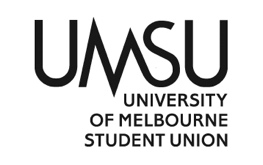 University of Melbourne Student UnionMeeting of the Operations Sub-committeeMinutes3:00pm, the 5th of February 2019Meeting 5(19)Location: Office Bearer Space, Level One, Union HouseMeeting opened 3:12PMProcedural MattersElection of ChairAcknowledgement of Indigenous CustodiansSo acknowledgedAttendance
Members: Amelia Reeves, Cecilia Widjojo, Catriona Smith
Other: Katie Doherty, Carolyn Huane, Andie Moore, Trumpet the DogApologiesNo apologiesProxiesNo proxiesMembershipNo changes to membershipAdoption of AgendaConfirmation of Previous MinutesMatters Arising from the MinutesConflicts of Interest DeclarationOperational Business
5.1.        Office Bearer Leave – Farah Khairat28th of January to the 10th of February5.2.        Office Bearer Leave – Hannah Buchan1st of February to the 18th of FebruaryMotions on Notice6.1.        Radio Fodder Licensing6.2.        Subeditor Training SnacksAmended to detail from which budget line Carolyn and Katie would be reimbursed.6.3.        Asexual and Aromantic CollectiveOther BusinessNext MeetingCloseMeeting closed 3:19PM5.1. Radio Fodder Licensing PPCA and APRA are both the bodies that collect royalties on behalf of songwriters and record labels, so we need to pay the fee to be able to play music legally on Fodder. Motion: That $850 be passed from our Radio Fodder budget line for licensing fees for PPCA and APRA. Moved: Stephanie Zhang Seconded: Carolyn Huane5.2. Subeditor Training Snacks The Media Department held subbie training on the 8th Of January. We bought some snacks for during the actual meetings, and drinks at PA’s afterwards so the subbies would have a chance to socialise and bond. Motion: That $11 be passed to reimburse Carolyn Huane for snacks, and $45 each ($90 total) be passed to reimburse Carolyn Huane and Katie Doherty for drinks. Moved: Katie Doherty Seconded: Carolyn Huane5.3. Asexual and Aromantic CollectiveMotion: That $600 be allocated from the Whole of Union budget line to the Queer department’s “Collectives” budget line for the catering of a new Asexual and Aromantic collective.
Moved: Andie Moore
Seconded: Motion 1: To elect Reece Moir as Chair.

Moved: Reece Moir
Seconded: Amelia Reeves
Carried without dissentMotion 2: To adopt the agenda as is.

Moved: Reece Moir (Chair)
Carried without dissentMotion 3: To accept the applications for leave en bloc.
Moved: Reece Moir
Carried without dissentMotion 4: That $850 be passed from our Radio Fodder budget line for licensing fees for PPCA and APRA. Moved: Carolyn Huane Seconded: Katie Doherty
Carried without dissentMotion 5: That $11 be passed to reimburse Carolyn Huane for snacks, and $45 each ($90 total from the Workshops budget line) be passed to reimburse Carolyn Huane and Katie Doherty for drinks. Moved: Katie Doherty Seconded: Carolyn Huane
Carried without dissentMotion 6: That $600 be allocated from the Whole of Union budget line to the Queer department’s “Collectives” budget line for the catering of a new Asexual and Aromantic collective.
Moved: Andie Moore
Seconded: Amelia Reeves
Carried without dissent